Консультация ДЛЯ родителейРазвиваем воображение дошкольников.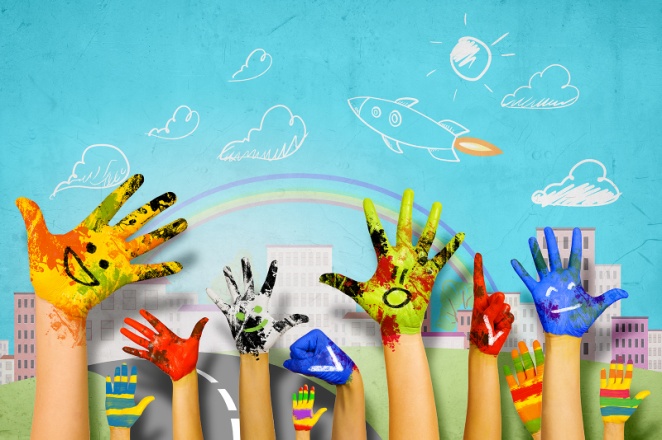 Воображение ребенка является важным психическим процессом. Без развитой способности к воображению не может быть настоящего творчества. Наиболее оптимальным периодом, пиком развития воображения, является старший дошкольный возраст, хотя и в более поздних возрастных периодах существуют возможности для его совершенствования и развития.Научить ребенка мыслить творчески несложно. Главное, найти к нему правильный подход – предложить развивать творческие способности в игровой форме. Вы можете играть в игры с ребенком вдвоем или подключить в процесс других малышей. Данный метод развития детского воображения очень удобен. Вы можете им воспользоваться в любом месте и в любое время: в поликлинике, по дороге домой или в общественном транспорте. Игровой процесс настолько увлечет малыша, что он не будет капризничать, а дорога домой покажется ему не такой утомительной.ИГРЫ И УПРАЖНЕНИЯ ДЛЯ РАЗВИТИЯ ВООБРАЖЕНИЯ ДЕТЕЙ ДОШКОЛЬНОГО ВОЗРАСТА«На что это похоже?»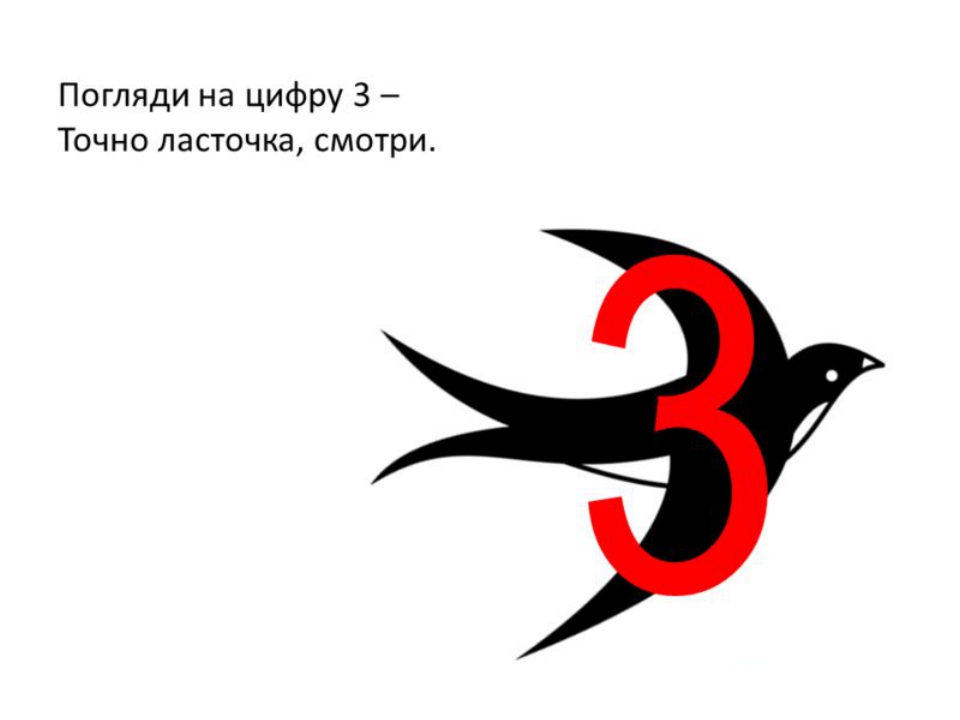 Эта игра хорошо идет, когда больше нечем заняться, например, когда родитель и ребенок ждут автобус, а его все нет. Надо поглядеть на что-то и сказать, что напоминают увиденные образы, на что они похожи. Например, облака на небе, ветви дерева, тени на земле, морозные узоры на стекле, капля воска от свечи и др.Кто кем будет?- Как играем: спросите у ребенка, кем будет (чем будет): яйцо, цыпленок, мальчик, кирпич, желудь, семечко, икринка, мука, больной, слабый?.. Желательно, чтобы ребенок дал несколько вариантов ответов. Например, из яйца может быть — птенец, крокодил, змея, яичница... А может, сказочная птица, динозавр? Зарисуйте ваши ответы и сделайте выставку рисунков.- Закрепляем: в эту игру можно играть каждый день и везде (на улице, в дороге...). Можно выбрать другой вариант игры «Кем был (чем был) раньше — цыпленок, дом (кирпич), яблоня (семечко)»?..- Усложняем: в дальнейшем берите для игры качества предметов, их материал, их развитие, черты характера. Например, кем были (чем были) ваза, шарик, дядя?..Придумай интересную историю.Предложите вашему ребенку придумать необычную историю или сказку о любых самых обычных предметах, который лежит перед вами: ключи, расческа для волос, плюшевая игрушка или блокнот. Помогите малышу придумать начало истории, используя для наглядности имеющиеся вещи: носовой платок может превратиться в воздушное облако, а расческа – в дремучий лес. Совсем маленькому малышу предлагайте не более 3-4 предметов.СмешинкиВзрослый  бросает мяч и называет какой-то предмет. Например, кастрюля. Нужно быстро придумать ему смешное название. Например, варилка. Игра развивает воображение и заряжает хорошим настроением.«Где мы были, мы не скажем, а что делали - покажем»Игра учит называть действия словами, развивает творческое воображение, тренирует сообразительность- Как играем: взрослый показывает ребенку любое действие (пилит дрова, играет на дудочке, рисует и т. д.), а ребенок отгадывает. Неважно, если он назовет не то, что вы загадали, — главное, чтобы его ответ был похож на ваши действия.- Закрепляем: пусть ребенок сам показывает действия, а вы отгадываете.- Если свои действия он будет сопровождать мимикой, еще лучше.- Усложняем: можно показать не одно действие, а несколько (например, пьет чай, а затем моет посуду). В эту игру можно играть часто, она нравится детям. Играть можно во дворе и даже в очереди в поликлинике (ведь вы не издаете ни звука).Игра в рифмы.Один называет слово, другой придумывает к нему рифму. Карта – парта, мышка – фишка, ножка – ложка. Сначала ребенку будет сложновато, но с практикой будет получаться все лучше и лучше. «Точка, точка»Нанесите на лист бумаги множество точек. Покажите детям на примере, как можно, соединяя точки, сделать рисунок. А затем,  предложите им самим попробовать нарисовать что-либо, соединяя точки. Использовать все точки каждый раз не обязательно.Эта игра довольно сложная, поэтому помогите ребенку. 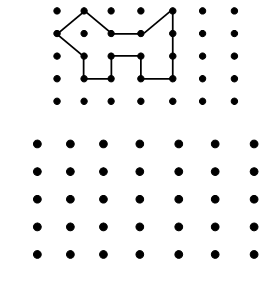 «Закорючки».Рисуем, друг для друга произвольные закорючки, а потом меняемся листочками. Кто превратит закорючку в осмысленный рисунок, тот и победит.Дорисуй картину. В процессе этой игры главной задачей, которая стоит перед ребенком, является необходимость дорисовать уже существующую картинку или элемент. Таким образом, ведущий (мама, папа) должен начертить часть целой фигуры (или элемент) и попросить ребенка придумать картину, предмет, живое существо или что-то интересное. Нарисуй несуществующих зверушек.Например, Зайцехрюк – туловище и ноги поросенка, а хвостик и ушки зайца, и пятачок, или Кисокряк – на сколько хватит фантазии. А потом можно сочинить с этими персонажами увлекательную историю.Успехов Вам, уважаемые взрослые!Консультацию подготовила: педагог-психолог МДОУ «Детский сад № 9»Шапкина Н.Г.